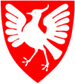 Time kommuneOPPVEKSTSøknadsskjema elevpermisjonVi søkjer permisjon for:FørenamnEtternamn +evt. mellomnamnFødselsdato (dd.mm.åå)Fødselsdato (dd.mm.åå)Fødselsdato (dd.mm.åå)Fødselsdato (dd.mm.åå)Fødselsdato (dd.mm.åå)Fødselsdato (dd.mm.åå)PostadressePostnummerPoststadPoststadPoststadPoststadPoststadPoststadSkuleKlasseTidsrom for permisjon:Skulefritidsordning (SFO)JANEIEvt. kommentarar:Eleven har SFO tilbod:Grunn for permisjon:OpplæringstiltakJANEIFår eleven opplæring i permisjonstida?Viss ja, legg ved plan for opplæringAnsvarEg/vi er kjent med at vi overtek opplæringsansvaret for _____________________________________________   (namn på eleven) i permisjonstida og at godkjent permisjon avkortar retten til grunnskuleopplæring for tilsvarande tidsrom. Vi forpliktar oss på å gjennomføra avtalt opplæring.Stad/dato: __________________                 Underskrift føresette: ______________________________